ДодатокТЕХНІЧНІ ВИМОГИ(ключові характеристики)Рюкзак тактичний, 100 л. Товар не повинен мати зовнішніх та внутрішніх пошкоджень. Для підтвердження якості товару, замовник у складі пропозиції подає паспорт якості на виріб.Учасник пропозиція, якого перебуває на розгляді упродовж 3 робочих днів надсилає Замовнику один екземпляр (зразок) Товару. У разі відхилення пропозиції даного учасника зразок повертається. Всі витрати пов’язані з пересилкою зразку Товару покриваються за рахунок учасника. Орієнтовний макет товару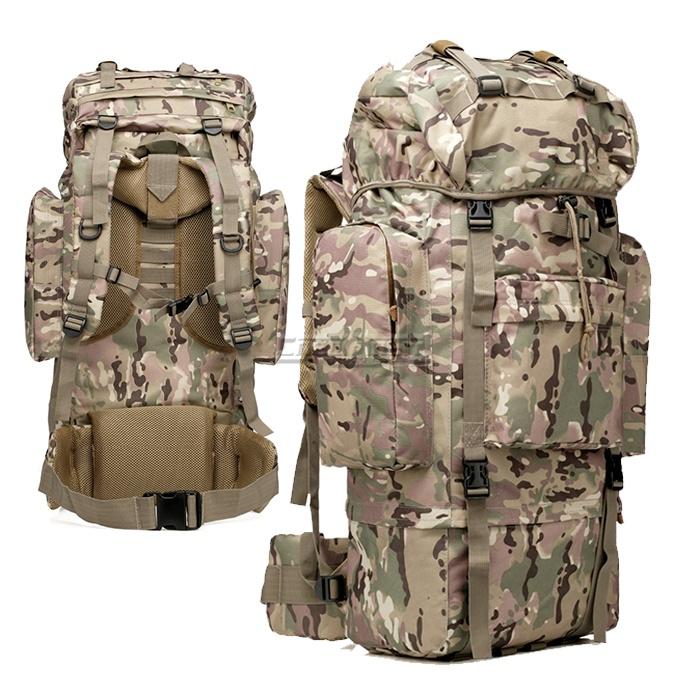 ТипРюкзак тактичний, м'якийКолірКамуфляж / койот / олива / чорнийОб'єм  100 л.МатеріалКордура 900d - 1000d або інша щільна тканина, що використовується для пошиття рюкзаків. Тканина має бути стійкою до протирання та з водовідштовхувальною обробкою. Застібка БлискавкаКількість відділень  4-6Кількість лямок 2 лямки (регульовані) виготовлені з міцного матеріалуРемені для стягування2 бічні (регульовані)Ручка для переносу1СпинкаСпинка продубльована м’яким матеріалом, для зручності та ергометричності експлуатації. Система кріплення спорядженняMOLLE Габаритні розміри*Габаритні розміри*Ширина45 – 50 смВисота70 – 90 см Глибина25 – 35 смВ складі пропозиції учасник подає реальне фото товару.В складі пропозиції учасник подає реальне фото товару.*Габаритні розміри можуть відрізнятися у межах +/-  10 см. та/або відповідати встановленим розмірам виробника.*Габаритні розміри можуть відрізнятися у межах +/-  10 см. та/або відповідати встановленим розмірам виробника.